Orders & Observations Conference Call1 February 2017+1 770 657 9270, Passcode: 398652#WebURL: https://join.me/vernetzt.us Attendees:  		Regrets: Kathy WalshCo-Chair: Riki MerrickScribe: Riki MerrickAgenda/Minutes:Agenda ReviewApprove minutes – defer until we have completed the spreadsheetfrom May 6, 2016: : http://wiki.hl7.org/index.php?title=File:SPM_Minutes_20160506_ConCall.docxfrom May 27, 2016:http://wiki.hl7.org/index.php?title=File:SPM_Minutes_20160527_ConCall.docxfrom June 3, 2016: http://wiki.hl7.org/index.php?title=File:SPM_Minutes_20160603_ConCall.docxfrom June 10, 2016: http://wiki.hl7.org/index.php?title=File:SPM_Minutes_20160610_ConCall.docxfrom June 17, 2016: http://wiki.hl7.org/index.php?title=File:SPM_Minutes_20160617_ConCall.docxfrom June 24, 2016: http://wiki.hl7.org/index.php?title=File:SPM_Minutes_20160624_ConCall.docxNO CALL ON July 1, 2016From July 8, 2016: http://wiki.hl7.org/index.php?title=File:SPM_Minutes_20160708_ConCall.docxFrom July 15, 2016: http://wiki.hl7.org/index.php?title=File:SPM_Minutes_20160715_ConCall.docxFrom July 22, 2016: http://wiki.hl7.org/index.php?title=File:SPM_Minutes_20160722_ConCall.docxFrom July 29, 2016: http://wiki.hl7.org/index.php?title=File:SPM_Minutes_20160729_ConCall.docxFrom August 5, 2016: http://wiki.hl7.org/index.php?title=File:SPM_Minutes_20160805_ConCall.docxFrom August 12, 2016 – NO QuorumFrom August 19, 2016 – http://wiki.hl7.org/index.php?title=File:SPM_Minutes_20160819_ConCall.doc From August 26, 2016 - http://wiki.hl7.org/index.php?title=File:SPM_Minutes_20160826_ConCall.doc From September 2, 2016 – NO QuorumFrom September 9, 2016 – No callFrom September 16, 2016 - http://wiki.hl7.org/index.php?title=File:SPM_Minutes_20160916_ConCall.docxFrom October 14, 2016 – NO QuorumFrom October 28, 2016 – NO QuorumFrom November 2, 2016 - http://wiki.hl7.org/index.php?title=File:SPM_Minutes_20161102_ConCall.docxFrom November 9, 2016 - NO QuorumFrom November 16, 2016 - NO QuorumFrom December 14, 2016 - http://wiki.hl7.org/index.php?title=File:SPM_Minutes_20161214_ConCall.docxFrom December 21, 2016 - http://wiki.hl7.org/index.php?title=File:SPM_Minutes_20161221_ConCall.docxFrom January 4, 2017 – NO quorumFrom January 11, 2017 - http://wiki.hl7.org/index.php?title=File:SPM_Minutes_20170111_ConCall.docxFrom January 25, 2017 - http://wiki.hl7.org/index.php?title=File:SPM_Minutes_20170125_ConCall.docxCompare Specimen DAM to biologic specimen model in BRIDG - map specification source is BRIDG and the map to is specimen DAMSpreadsheet = http://www.hl7.org/documentcenter/public/wg/orders/Copy%20of%20Copy%20of%20BRIDG%20to%20Specimen%20DAM%20Mapping%20Spreadsheet%20as%20of%2020170201.xlsx EA file is here:http://www.hl7.org/documentcenter/public/wg/orders/V3_DAM_Specimen_R1_2014May-BRIDG_Discussions.zip The spreadsheet: Ballot document:http://www.hl7.org/documentcenter/public/wg/orders/V3_DAM_Specimen_R2_INFORM_2017JAN_20161102.docx Also Raj sent this file: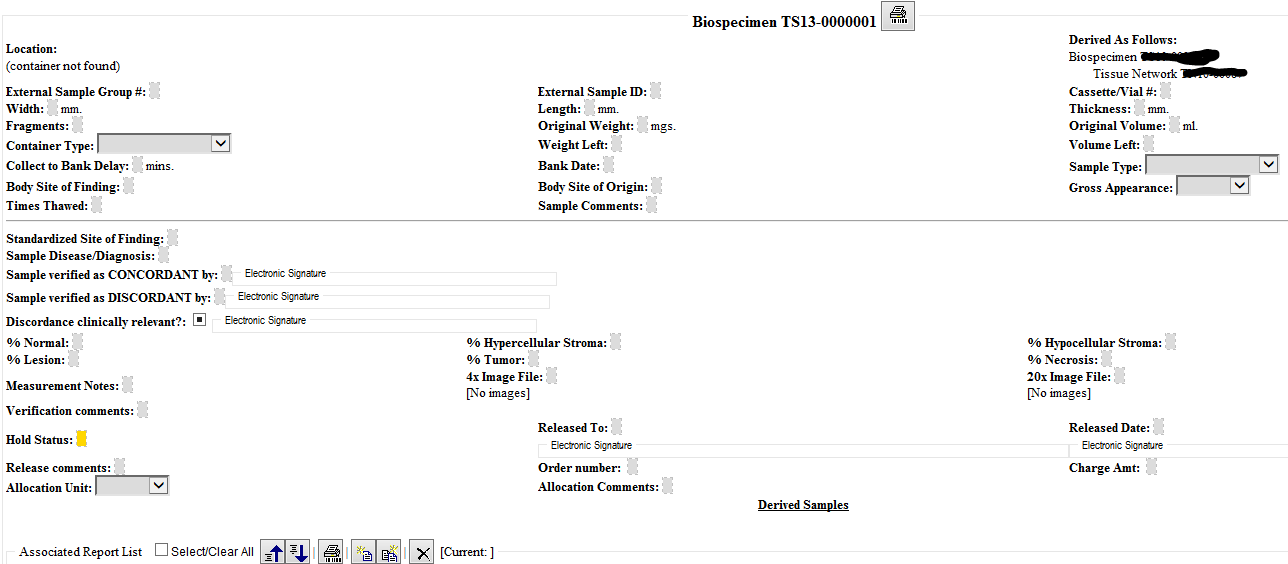 We have these items left in these classes:TargetAnatomicSiteConditionCode – do we need this? – currently marked as out of scope; seems like this would be the narrative description during the collection procedure or grossing of specimen – leave as out of scopeSpecimentesting is not covered in the DAM here – however from a chain of custody perspective should it be, for example, a tissue is stained for antibodies, but it is negative, so then the same tissue may be used in a different antibody stain – could we consider the testing to be a special kind of processing step? We do not want to model observations in this DAM, so that would be an exist ppoint to another modelSince we have quorum reviewing the items marked as source change and draft:Row 136 – Subject.identifier(Identifier)typeCode – approve to add with cardinality 0..1, using example values from HL70203Row137 - Subject.identifier(Identifier).assigningAuthority – approve to add with cardinality 1..1Row 172 – approve to add associated organization to performer; this also needs to be done for performer on processingActivity – Riki to do and mark additions in yellow, so they can be reviewed next call (Row 171)Row 214 - SpecimenCollectionProcedure.procedureCode – approve to add and make a note to balloters to find out, if method code in addition to procedureCode is useful here NEXT CALL IS 2/15/2017 – no call next week!Subject.performingSpecimen – how should we represent when tissue from a tissue bank is a specimen – we think it would still fall under person, only de-identified, because currently our material is ONLY from non-living subject Subject.performingSpecimen: find out if we need thisSpecimen.containingSpecimenCollectionGroup – and related attributesSpecimenMoveActivity – on hold until we Review the IHE Specimen Event Tracking (SET) profile for data elements that are required there – keeping these notes for when we get back to this topicwhen nothing changes in the specimen – there are other processing activities that don’t result in new specimen, so need to verify in the EA model that the association between specimen and specimenProcessingActivity labeled “results in” has a cardinality of 0..*since we are only concerned with the actual instance tracking, not the protocol creation should we rename this class to PerformedSpecimenMoveActivity – yescardinality should be 0..*Approve this classWhat attributes do we need: currenty BRIDGE has 3 to represent the different coordinates possible – we have a datatype that does this so have fromCoordinates and toCoordinates – hence one of our attributes maps to 3 BRIDG attributesWhat about building location – we have geographicalLocation as a data type – currently an attribute of storageEquipmentWould a holder also need a geographicalLocation?Would it be better to create a fromLocation and a toLocation attribute, that can use either the coordinates or the geographicalLocation dataytpes?We already discussed adding SpecimenMoveActivity.TakenFromElementIdentifier, which is similar to have a fromEntity and a toEntity that can be referenced and you could reference the holder and the storageEquipment, which in turn have coordinates and geographicalLocation attributes?Resources: Link to BRIDG model: http://bridgmodel.nci.nih.gov/files/BRIDG_Model_4.0_html/index.htm - chose VIEW:BSP - biospecimenLink to Specimen DAM: http://wiki.hl7.org/index.php?title=Specimen – scroll to bottom for imageNameOrganization1Riki MerrickVernetzt, LLC / APHL2MariBeth GagnonCDC3JD NolenCerner4Ron van DuyneCDC5Rob HausamHausam Consulting6Raj DashDuke789101112